Муниципальная программа «Развитие муниципальной службы в городе Ханты-Мансийске»Муниципальная программа утверждена постановлением Администрации города Ханты-Мансийска от 14.10.2013 № 1279 «Развитие муниципальной службы в городе Ханты-Мансийске». Разработчиком и координатором программы является управление кадровой работы и муниципальной службы Администрации города
Ханты-Мансийска.Целями муниципальной программы являются:Создание условий для повышения эффективности деятельности Администрации города Ханты-Мансийска по исполнению полномочий, определенных федеральным законодательством, законодательством Ханты-Мансийского автономного округа - Югры, муниципальными правовыми актами города Ханты-Мансийска.Повышение эффективности и результативности деятельности муниципальных служащих города Ханты-Мансийска, создание профессиональной, конкурентоспособной, ориентированной на интересы населения открытой муниципальной службы.Задачи программы:1. Повышение профессиональной квалификации муниципальных служащих и лиц, включенных в кадровый резерв и резерв управленческих кадров Администрации города Ханты-Мансийска.2. Совершенствование работы, направленной на применение мер по предупреждению коррупции и борьбе с ней на муниципальной службе.3. Принятие комплекса мер, направленных на повышение качества профессиональной деятельности муниципального служащего, создание условий должностного роста.4. Совершенствование системы информационной открытости, гласности в деятельности муниципальной службы, формирование позитивного имиджа муниципального служащего.5. Повышение эффективности осуществления административно-управленческих, исполнительно-распорядительных полномочий, а также исполнения, переданных отдельных государственных полномочий в сфере государственной регистрации актов гражданского состояния, организации деятельности комиссии по делам несовершеннолетних и защите их прав.На финансирование муниципальной программы в 2021 году предусмотрены средства бюджета города Ханты-Мансийска в объеме 651 041,2 тыс. рублей.Исполнение муниципальной программы на отчетную дату составляет 630 100,2 тыс. рублей или 96,8 % от годового объема финансирования. Рисунок 3.19.1.Объёмы ассигнований на реализацию муниципальной программы «Развитие муниципальной службы в городе Ханты-Мансийске», тыс. рублей.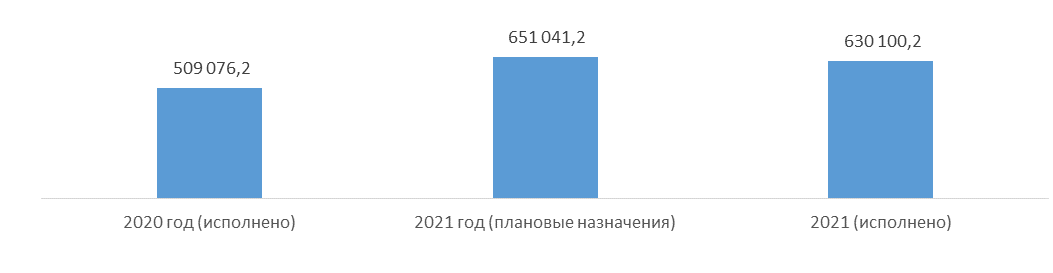 Объемы бюджетных ассигнований распределены следующим образом:Таблица 3.19.1Объем бюджетных ассигнований за 2021 год по основному исполнителю и соисполнителям муниципальной программы «Развитие муниципальной службы в городе Ханты-Мансийске»                                         (тыс. рублей)Рисунок 3.19.2.Структура расходов муниципальной программы«Развитие муниципальной службы в городе Ханты-Мансийске», тыс. рублей.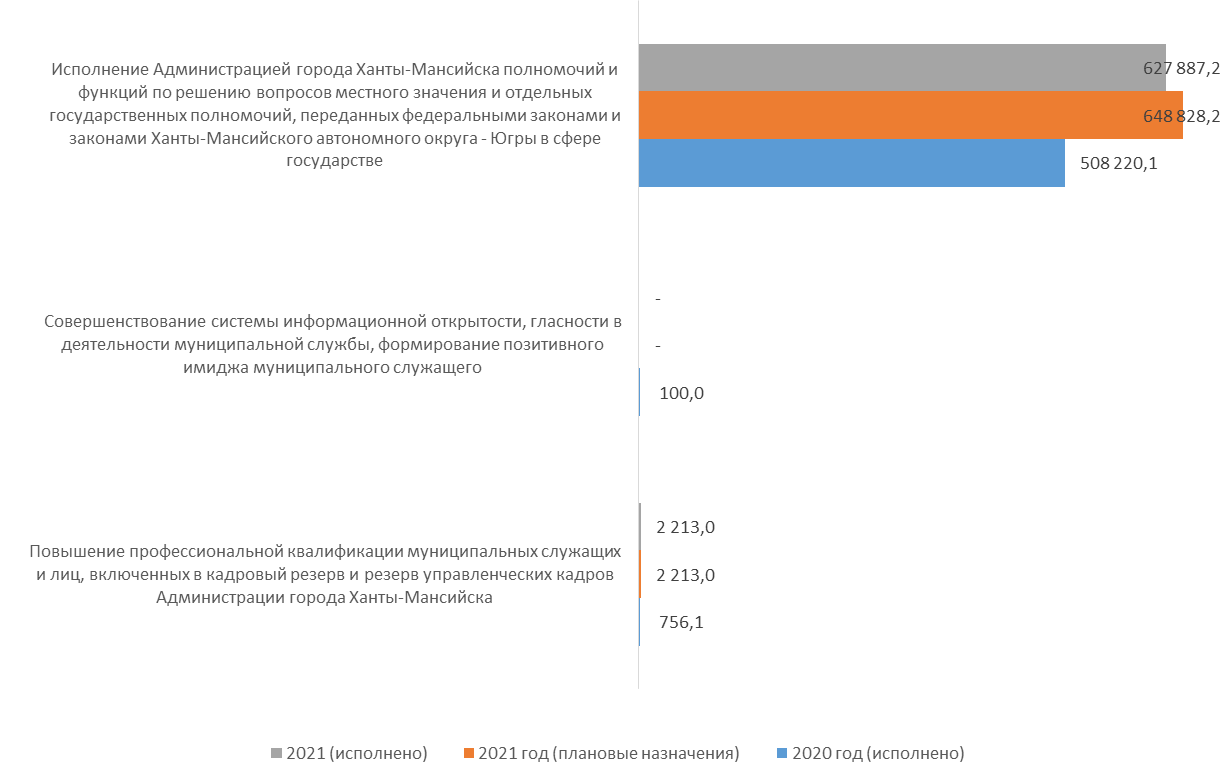 Таблица 3.19.2Структура расходов муниципальной программы«Развитие муниципальной службы в городе Ханты-Мансийске» (тыс. рублей)В 2021 году на реализацию мероприятий муниципальной программы «Развитие муниципальной службы в городе Ханты-Мансийске» предусмотрено 651 041,2 тыс. рублей, в том числе средства бюджета автономного округа 13 000,0 тыс. рублей, средства федерального бюджета 8 178,0 тыс. рублей. за счет средств местного бюджета – 629 863,2 тыс. рублей.Финансирование муниципальной программы предусматривает расходы на реализацию следующих основных мероприятий и распределено следующим образом:По основному мероприятию «Повышение профессиональной квалификации муниципальных служащих и лиц, включенных в кадровый резерв и резерв управленческих кадров Администрации города Ханты-Мансийска» при плане 2 213,0 тыс. рублей, кассовое исполнение составило 100% от годового объема.Средства направлены на обеспечение возможности получения муниципальными служащими Администрации города Ханты-Мансийска дополнительного профессионального образования, курсов повышения квалификации, участия в семинарах-тренингах, конференциях и другие образовательные мероприятия. В 2021 году на курсах повышения квалификации по программам дополнительного профессионального образования за счет средств муниципальной программы обучено 162 муниципальных служащих, что составляет 170% от общего числа служащих, запланированных к обучению.  Обучение муниципальных служащих организовано по дополнительным профессиональным программам повышения квалификации, имеющим приоритетное значение для обеспечения социально-экономического развития города Ханты-Мансийска в том числе:- «Стратегия, направления и реализация Национального плана противодействия коррупции на 2021-2024 годы»;- «Противодействие коррупции в системе муниципальной службы»;- «Организация деятельности органов местного самоуправления муниципальных образований по противодействию идеологии терроризма и его профилактики»;- «Бережливое производство: практика внедрения и развития»;- «Основы и порядок ведения проектной деятельности»;- «Внедрение антимонопольного комплаенса органами государственной власти и местного самоуправления»;- «Обеспечение безопасности персональных данных при их обработке
в информационных системах персональных данных»; - «Государственный и муниципальный контроль: нормативно-правовое регулирование и правоприменительная практика»;- «Личная эффективность руководителя: ресурсы и потенциал. Эффективная команда».С целью совершенствования работы, направленной на применение мер по профилактике и предупреждению коррупции на муниципальной службе программные мероприятия позволили обеспечить участие независимых экспертов практически во всех заседаниях комиссий Администрации города Ханты-Мансийска по вопросам прохождения муниципальной службы (комиссия по соблюдению требований к служебному поведению муниципальных служащих и урегулированию конфликта интересов, аттестационная комиссия, комиссия по формированию кадрового резерва на муниципальной службе).Кроме того, проведены семинары по темам:- «О контрактной системе в сфере закупок товаров, работ, услуг 44-ФЗ (Оптимизация закупок)»;- «Муниципальное управление в условиях новых вызовов».По основному мероприятию «Совершенствование работы, направленной на применение мер по предупреждению коррупции и борьбе
с ней на муниципальной службе» финансирование не предусмотрено.В связи с изменениями в законодательстве Российской Федерации
о муниципальной службе и противодействии коррупции, а также в соответствии с ежегодными планами работы управления кадровой работы и муниципальной службы Администрации города Ханты-Мансийска обеспечено:- своевременная разработка и принятие муниципальных правовых актов, внесение в них соответствующих изменений;- проведение анализа сведений о доходах, расходах, об имуществе и обязательствах имущественного характера, представленных муниципальными служащими в период декларационной компании, а также гражданами при поступлении на муниципальную службу, в том числе на предмет выявления случаев выполнения муниципальными служащими иной оплачиваемой работы без предварительного уведомления представителя нанимателя (работодателя), соблюдения запрета заниматься предпринимательской деятельностью, а также участвовать в управлении хозяйствующими субъектами, владеть ценными бумагами, если это приводит или может привести к  конфликту интересов. За период декларационной компании 2021 года проанализировано 237 справок о доходах, расходах, об имуществе и обязательствах имущественного характера, представленных муниципальными служащими, на себя и членов своих семей, а также 26 справок, представленных гражданами при поступлении на муниципальную службу;  - проведение проверок достоверности и полноты сведений о доходах, об имуществе и обязательствах имущественного характера, представленных муниципальными служащими Администрации города Ханты-Мансийска
за периоды 2019-2020 годов;- мониторинг соблюдения муниципальными служащими Администрации города Ханты-Мансийска иных запретов и ограничений, установленных законодательством о муниципальной службе и противодействии коррупции.Организовано проведение 9 семинаров и аппаратных учеб, посвященных разъяснению муниципальным служащим вопросов, связанных с профилактикой коррупционных и иных правонарушений, в том числе порядка предоставления сведений о доходах, расходах, об имуществе и обязательствах имущественного характера, в том числе по следующим темам: - «Обзор основных новелл в законодательстве, касающихся предоставления муниципальными служащими сведений о доходах, расходах, об имуществе и обязательствах имущественного характера.  Рассмотрен порядок заполнения формы справки о доходах, расходах, об имуществе и обязательствах имущественного характера с использованием СПО «Справки БК». Разъяснены меры ответственности за предоставление неполных и (или) недостоверных сведений о доходах, расходах, об имуществе и обязательствах имущественного характера)»;- «Актуальные проблемы противодействия коррупции в системе муниципального управления, порядок проведения анализа сведений о   доходах, расходах, об имуществе и обязательствах имущественного характера, представляемых муниципальными служащими»;- «Порядок уведомления муниципальными служащими представителя нанимателя (работодателя) о намерении выполнять иную оплачиваемую работу»;- «Разъяснение алгоритма действий в случае обращения
к муниципальному служащему лиц с обещанием, предложением или передачей незаконного вознаграждения, а также в целях склонения к совершению иных коррупционных правонарушений (по итогам подготовлена памятка для муниципальных служащих)».В связи с утверждением Национального плана противодействия коррупции на 2021 - 2024 годы (далее – Национальный план) внесены соответствующие изменения в План противодействия коррупции в городском округе Ханты-Мансийске.  С целью детального изучения положений стратегии, утвержденной Национальным планом, 74 муниципальных служащих получили дополнительное профессиональное образование по программе повышения квалификации «Стратегия, направления и реализация Национального плана противодействия коррупции на 2021-2024 годы».На Официальном информационном портале органов местного самоуправления города Ханты-Мансийска в разделе «Противодействие коррупции» размещены правовые акты, методические рекомендации 
в сфере противодействия коррупции, информация о работе Комиссии
по соблюдению требований к служебному поведению и урегулированию конфликта интересов, сведения о доходах, расходах, об имуществе
и обязательствах имущественного характера и иные материалы по разъяснению муниципальным служащим вопросов, связанных с прохождением муниципальной службы и соблюдения обязанностей, установленных в целях противодействия коррупции. По основному мероприятию «Принятие комплекса мер, направленных на повышение качества профессиональной деятельности муниципального служащего, создание условий должностного роста» финансирование не предусмотрено.В Администрации города сформирован кадровый резерв и резерв управленческих кадров для замещения должностей муниципальной службы, на 54 должности муниципальной службы, в котором состоит 56 резервистов, в том числе 18 человек включены в резерв в 2021 году (2 - по результатам конкурса, 16 – по результатам аттестации).Также сформирован резерв управленческих кадров для замещения должностей руководителей муниципальных учреждений города
Ханты-Мансийска, в который включены 27 резервистов. В 2021 году из кадрового резерва для замещения вакантных должностей муниципальной службы назначено 24 человека, для замещения вакантных должностей руководителей муниципальных учреждений (предприятий) - 3 человека. Одним из основных направлений улучшения качества профессиональной деятельности муниципальных служащих является повышение
их профессионального уровня. В 2021 году более 50% муниципальных служащих получили дополнительное профессиональное образование по программам повышение квалификации. По основному мероприятию «Совершенствование системы информационной открытости, гласности в деятельности муниципальной службы, формирование позитивного имиджа муниципального служащего» финансирование не предусмотрено.В 2021 году на Официальном информационном портале органов местного самоуправления города Ханты-Мансийска размещено 40 материалов, нацеленных на формирование позитивного имиджа муниципального служащего, в том числе информации по разъяснению муниципальным служащим вопросов, связанных с прохождением муниципальной службы и соблюдения обязанностей, установленных в целях противодействия коррупции. Одним из направлений муниципальной программы является работа
с молодыми специалистами, выпускниками образовательных организаций.
В 2021 году в Администрации города Ханты-Мансийска, органах Администрации с правом юридического лица, а также в муниципальных учреждениях и предприятиях города Ханты-Мансийска прошли практику 793 человека, являющихся студентами средних профессиональных и высших учебных заведений.  По основному мероприятию «Исполнение Администрацией города Ханты-Мансийска полномочий и функций по решению вопросов местного значения и отдельных государственных полномочий, переданных федеральными законами и законами Ханты-Мансийского автономного округа - Югры в сфере государственной регистрации актов гражданского состояния, создания и осуществления деятельности комиссии по делам несовершеннолетних и защите их прав» при плане 648 828,2 тыс. рублей кассовое исполнение составило 627 887,2 тыс. рублей или 96,8% от годового объема, в том числе исполнение: 8 178,0 тыс. рублей – средства федерального бюджета; 13 000,0 тыс. рублей – субвенции бюджета автономного округа;  606 709,2  тыс. рублей средства городского бюджета, в том числе:В рамках данного мероприятия обеспечивается функционирование Администрацией города Ханты-Мансийска и ее структур (органов Администрации города, не являющихся юридическими лицами) муниципального казенного учреждения «Управление логистики». Основную сумму расходов составили: выплата заработной платы сотрудникам учреждения, уплата налогов, сборов и иных платежей в бюджетную систему, осуществление закупок товаров, работ и услуг, направленных на обеспечение надлежащих организационно-технических и безопасных условий труда для исполнения служебных обязанностей в соответствии с установленными требованиями, на содержание имущества, находящегося в муниципальной собственности.Исполнение государственных полномочий по регистрации актов гражданского состояния на территории города Ханты-Мансийска осуществляет отдел записи актов гражданского состояния Администрации города Ханты-Мансийска. За отчётный период отделом записи актов гражданского состояния Администрации города Ханты-Мансийска произведена регистрация 4 052 актов гражданского состояния. Из них:Рождение – 1 370 актов;Смерть – 811 актов;Заключение брака – 944 актов;Расторжение брака – 578 актов;Установление отцовства – 214 акта;Усыновление (удочерении) – 18 актов;Перемена имени – 117 акт.Помимо исполнения отдельных государственных полномочий по регистрации актов гражданского состояния, ведется работа по реализации мероприятий, направленных на укрепление института семьи, сохранение семейных традиций и ценностей (проведение семейных праздников, церемоний имянаречения, чествование юбиляров супружеской жизни и т.д.).В рамках, переданных Администрации города Ханты-Мансийска отдельных государственных полномочий по созданию и осуществлению деятельности комиссий по делам несовершеннолетних и защите их прав, отделом по организации деятельности комиссии по делам несовершеннолетних и защите их прав в отчетном периоде проведено 24 заседаний комиссии, в ходе которых рассмотрено 107 вопросов. В отношении 58 несовершеннолетних и 19 семей в результате рассмотрения материалов, организована индивидуальная профилактическая работа. С целью привлечения общественности и специалистов для своевременного решения вопросов, возникающих в сфере профилактики безнадзорности и правонарушений несовершеннолетних, при комиссии действует детская общественная приемная, в адрес которой за 2021 год поступило 50 обращений. Всем обратившимся оказана консультативная, справочно-информационная помощь, содействие в организации занятости в период летних каникул, временного трудоустройства, предприняты меры по защите прав несовершеннолетних, устранению причин и условий, способствующих семейному неблагополучию. № п/пНаименование основного исполнителя, соисполнителя муниципальной программы2020 год (отчет)2021 год2021 год2021 год№ п/пНаименование основного исполнителя, соисполнителя муниципальной программы2020 год (отчет)Уточненный планИсполнение% исполненияВсего по муниципальной программе, в том числе:509 076,2651 041,2630 100,296,8%1Администрация города Ханты-Мансийска295 257,6337 201,2336 836,199,9%2МКУ «Управление логистики»213 818,6313 840,0293 264,193,4%Наименование муниципальной программы, подпрограммы муниципальной программы, мероприятия муниципальной программы2020 год (отчет)2021 год 2021 год 2021 год Наименование муниципальной программы, подпрограммы муниципальной программы, мероприятия муниципальной программы2020 год (отчет)Уточненный планИсполнение% исполненияВсего по муниципальной программе, всего, в том числе:509 076,2651 041,2630 100,296,8%- федеральный бюджет 7 726,18 178,08 178,0100%- бюджет автономного округа 11 477,113 000,013 000,0100%- бюджет города489 873,0629 863,2608 922,296,7%Основное мероприятие «Повышение профессиональной квалификации муниципальных служащих и лиц, включенных в кадровый резерв и резерв управленческих кадров Администрации города Ханты-Мансийска», всего, в том числе:756,12 213,02 213,0100%- федеральный бюджет 0,00,00,00%- бюджет автономного округа 0,00,00,00%- бюджет города756,12 213,02 213,0100%Основное мероприятие «Совершенствование системы информационной открытости, гласности в деятельности муниципальной службы, формирование позитивного имиджа муниципального служащего» всего, в том числе:100,00,00,00%-федеральный бюджет0,00,00,00%-бюджет автономного округа0,00,00,00%-городской бюджет100,00,00,00%Основное мероприятие «Исполнение Администрацией города Ханты-Мансийска полномочий и функций по решению вопросов местного значения и отдельных государственных полномочий, переданных федеральными законами и законами Ханты-Мансийского автономного округа - Югры в сфере государственной регистрации актов гражданского состояния, организации деятельности комиссии по делам несовершеннолетних и защите их прав» всего, в том числе:508 220,1648 828,2627 887,296,8%-федеральный бюджет7 726,18 178,08 178,0100%- бюджет автономного округа11 477,113 000,013 000,0100%-городской бюджет489 016,9627 650,2606 709,296,7%